ROTINA DO TRABALHO PEDAGÓGICO PARA SER REALIZADA EM DOMICÍLIO (M I-C ) – Profª Tatiana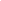 Data:21/06 a 25/06 de 2021 Creche Municipal “Maria Silveira Mattos”      OBS: Não esqueçam de registrar os momentos com fotos ou pequenos vídeos e enviar para a professora.SEGUNDA-FEIRATERÇA-FEIRAQUARTA-FEIRAQUINTA-FEIRASEXTA-FEIRA***MATERNAL 1-CSemana Junina*Hora da música: Arraiá do Patati e Patatá.https://www.youtube.com/watch?v=P1c6iWy4q9MO link será disponibilizado no grupo.*Atividade:  Carimbo de milho com os pezinhos*Objetivo:  Proporcionar um momento de manuseio com tintas explorando os pezinhos, concentração e imaginação.*Desenvolvimento:   Em uma folha de sulfite (pode ser de caderno),  carimbe os pezinhos da criança com tinta amarela  para representar o milho, em seguida ajude a criança a fazer as folhas do milho passando tinta verde na pontinha dos dedos da mão e passe pelo papel.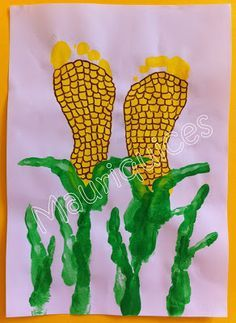 ***MATERNAL 1-CSemana Junina*Hora da história:  Fogo no céu/ Mary e Eliardo Françahttps://www.youtube.com/watch?v=fY7 qwop Db kMO link será disponibilizado no grupo.*Objetivo: Apreciar e aumentar interesse pelas histórias e músicas. Desenvolver a imaginação e fala. Incentivar a comemoração de festas e músicas  juninas.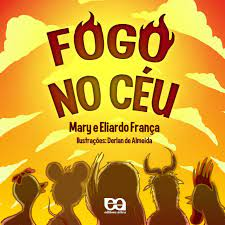 ***MATERNAL 1-CSemana Junina*Hora da música:  Noite de São João/ Galinha Pintadinhahttps://www.youtube.com/watch?v=qyjt8MwTog4O link será disponibilizado no grupo.*Atividade: Pula fogueira*Objetivo:Esta atividade desenvolve a coordenação motora ampla ao correr e pular. Melhora a percepção visual e  concentração.*Desenvolvimento: Nessa atividade vamos precisar criar uma fogueira bem simples, usando papel  vermelho e amarelo e quatro rolos de papel higiênico.  Pode ser também  até brinquedos de pelúcia,ou panos, para representar a fogueira. Pronto, agora é só interagir e brincar com a criança de pular a fogueira, cuidado para não se queimar!! Incentive a criança a pular com os dois pés juntos. Em seguida estimule a ir com um pé só, depois o outro.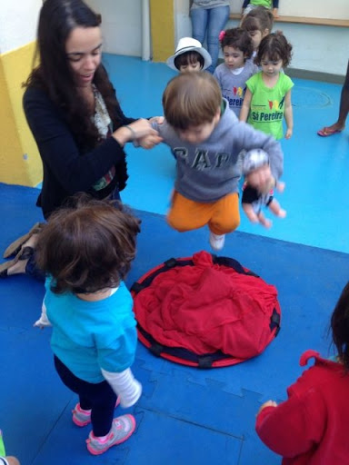 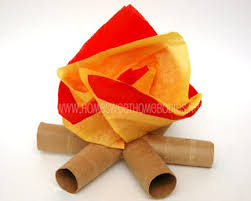 ***MATERNAL 1-CSemana Junina*Poema: Pipoca pula, pula/Taise  Agostini.Poema contado pela prof. Tatiana.https://www.youtube.com/watch?v=mVQzvX2vudc&t=3sO link será disponibilizado no grupo.*Objetivo Desenvolver a imaginação e fala. Incentivar o interesse pelas festas e músicas juninas através das histórias ou poemas.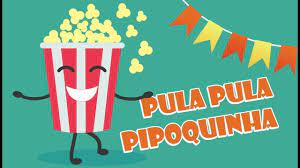 ***MATERNAL 1-CSemana Junina*Hora da música:  Pula Pipoquinha/ Bob Zoomhttps://www.youtube.com/watch?v=MgG13r2fVOwO link será disponibilizado no grupo.*Atividade:  Pipoca em família*Objetivo:  Aumentar o vínculo familiar, percepção auditiva, visual e  coordenação motora fina.*Desenvolvimento:  Em um momento oportuno, convide a criança para participar de como preparar pipocas para a família. Durante o preparo, peça para a criança observar o milho e o barulhinho das pipocas sendo transformadas. Bom apetite!Obs: Atenção com o fogo e panela quente.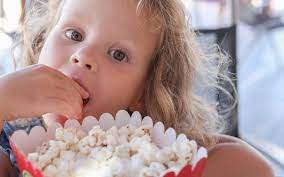 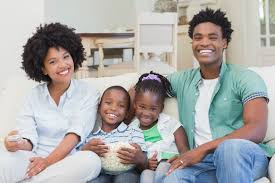 